nr x/2019 (x)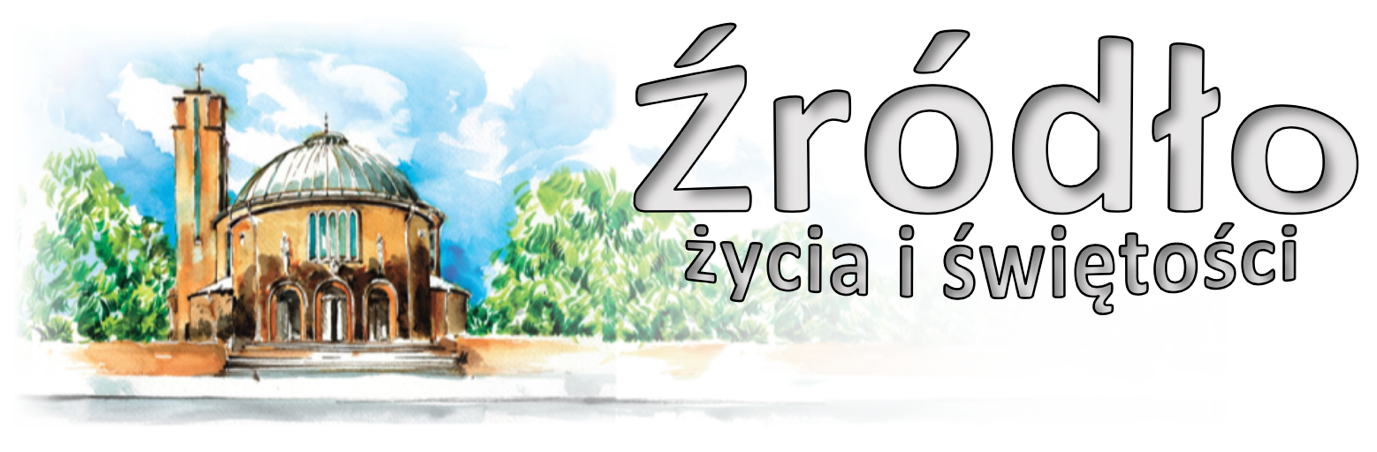 x 2019 r.gazetka rzymskokatolickiej parafii pw. Najświętszego Serca Pana Jezusa w RaciborzuIII Niedziela ZwykłaEwangelia według św. Mateusza (4,12-23)„Gdy Jezus posłyszał, że Jan został uwięziony, usunął się do Galilei. Opuścił jednak Nazaret, przyszedł i osiadł w Kafarnaum nad jeziorem, na pograniczu ziem Zabulona i Neftalego. Tak miało się spełnić słowo proroka Izajasza: Ziemia Zabulona i ziemia Neftalego, na drodze ku morzu, Zajordanie, Galilea pogan! Lud, który siedział w ciemności, ujrzał światło wielkie, i mieszkańcom cienistej krainy śmierci wzeszło światło. Odtąd począł Jezus nauczać i mówić: Nawracajcie się, albowiem bliskie jest królestwo niebieskie. Przechodząc obok Jeziora Galilejskiego, Jezus ujrzał dwóch braci: Szymona, zwanego Piotrem, i brata jego, Andrzeja, jak zarzucali sieć w jezioro; byli bowiem rybakami. I rzekł do nich: Pójdźcie za Mną, a uczynię was rybakami ludzi. Oni natychmiast, zostawiwszy sieci, poszli za Nim. A idąc stamtąd dalej, ujrzał innych dwóch braci: Jakuba, syna Zebedeusza, i brata jego, Jana, jak z ojcem swym Zebedeuszem naprawiali w łodzi swe sieci. Ich też powołał. A oni natychmiast zostawili łódź i ojca i poszli za Nim. I obchodził Jezus całą Galileę, nauczając w tamtejszych synagogach, głosząc Ewangelię o królestwie i lecząc wszelkie choroby i wszelkie słabości wśród ludu.”Pan moim światłem i zbawieniem moim (Ps 27,1). Te słowa dzisiejszego psalmu responsoryjnego są jednocześnie wyznaniem wiary i wyznaniem radości; wiary w Pana i w to, co świetlanego przedstawia On dla naszego życia; radości z faktu, że On jest tym światłem i tym zbawieniem, w którym możemy znajdować pewność i zapał dla naszej codziennej drogi. Możemy zapytać się: w jaki sposób Pan jest naszym światłem i naszym zbawieniem? Otóż staje się tym począwszy od naszego chrztu, w którym zostają nam udzielone nieskończone owoce Jego błogosławionej śmierci na krzyżu, wtedy On staje się „dla nas mądrością od Boga i sprawiedliwością, i uświęceniem i odkupieniem” (1 Kor 1,30). Właśnie dla ochrzczonych, świadomych swojej tożsamości jako zbawionych, mają pełne znaczenie słowa Listu do Efezjan: „Niegdyś bowiem byliście ciemnością, lecz teraz jesteście światłością w Panu: postępujcie jak dzieci światłości! Owocem bowiem światłości jest wszelka prawość i sprawiedliwość, i prawda” (Ef 5,8-9). Ale życie chrześcijańskie, Drodzy Bracia i Siostry, jest nie tylko faktem indywidualnym i prywatnym. Ono musi rozwijać się na płaszczyźnie społecznej, a także publicznej, ponieważ zbawienie Pana jest „przygotowane wobec wszystkich narodów: światło na oświecenie pogan” (Łk 2,31-32). Otóż parafia jest wspólnotą, w której Pan staje się światłem i zbawieniem każdego i wszystkich przez wspólne świadectwo w społeczności. Ewangelia dzisiejszej niedzieli ukazuje nam, jak Chrystus stał się historycznie, na początku swego życia publicznego, światłem i zbawieniem ludu, do którego został posłany. Przytaczając słowa proroka Izajasza (zob. Iz 9,1), Ewangelista Mateusz mówi nam, że ten lud „siedział w ciemności… w cienistej krainie śmierci”, ale w końcu „ujrzał światło wielkie”.św. Jan Paweł II, 1981 r.Ogłoszenia z życia naszej parafiiPoniedziałek – 27 stycznia 2020 							Mk 3,22-30	  630			Za † brata Romualda Żebrowskiego w 43 rocznicę śmierci, †† jego rodziców Aleksandra i Marię, Jana Luleczkę w 4 rocznicę śmierci, Krzysztofa i dusze czyśćcowe	  900			Za †† męża Tadeusza Drygalskiego, syna Jana Drygalskiego o spokój wieczny	1800	1.	Do Bożej Opatrzności w intencji Marceli z okazji 70 rocznicy urodzin z prośbą o Boże błogosławieństwo dla jubilatki i całej rodziny			2.	W intencji Zbigniewa z okazji 70 rocznicy urodzin z podziękowaniem za otrzymane łaski, z prośbą o Boże błogosławieństwo i zdrowie dla jubilata i całej rodzinyWtorek – 28 stycznia 2020 – św. Tomasza z Akwinu, kapł. i doktora K-ła 		Mk 3,31-35	  630	1.	Przez wstawiennictwo Matki Bożej o miłosierdzie Boże dla rodziny, o łaskę wiary i światło Ducha Świętego			2.	Za † Jana Tesarowicz w 30 dzień po śmierci (od żony i syna z rodziną)	  800			W języku niemieckim: Do Jezusa miłosiernego jako przebłaganie za grzechy i z prośbą o potrzebne łaski	1800	1.	W intencji Bronisławy z okazji 80 rocznicy urodzin z podziękowaniem za otrzymane łaski, z prośbą o Bożą opiekę, błogosławieństwo i zdrowie dla całej rodziny			2.	Do Miłosierdzia Bożego za †† rodziców Marię i Henryka Mucha, dziadków, Annę Weiner, pokrewieństwo i dusze czyśćcoweŚroda – 29 stycznia 2020 								Mk 4,1-20	  630			Za † Dariusza Grębskiego (od brata Piotra z rodziną)	  900			Do Miłosierdzia Bożego za †† rodziców Martę i Franciszka, córkę Elżbietę	1800	1.	O Boże błogosławieństwo na dalsze lata małżeństwa Krystyny i Jacka Deptuła w 30 rocznicę ślubu			2.	Do Bożej Opatrzności za wstawiennictwem Matki Boskiej Nieustającej Pomocy w intencji Marka z okazji 50 rocznicę urodzin z podziękowaniem za otrzymane łaski, z prośbą o Boże błogosławieństwo, opiekę i zdrowie w całej rodzinieCzwartek – 30 stycznia 2020 								Mk 4,21-25	  630	1.	Za †† Józefa Nawrata i Genowefę Wiglenda			2.	Za † ojca Stanisława Krupiczowicz w kolejną rocznicę śmierci	1630			Spowiedź dla dzieci	1800	1.	Do Miłosierdzia Bożego za †† babcie Emilię Kurchan, Elżbietę Pacharzyna, † dziadka Henryka Pacharzyna i dusze czyśćcowe			2.	Za † Jana Skroban w 4 rocznicę śmierciPiątek – 31 stycznia 2020 – św. Jana Bosko, kapłana 					Mk 4,26-34	  630			Do Miłosierdzia Bożego za †† rodziców Jadwigę i Antoniego, Teresę i Alfonsa, żonę Joannę, szwagra Alojzego, Ryszarda, siostrę Joannę, Franciszka, Rolanda, Jolantę, dziadków z obu stron, pokrewieństwo i dusze czyśćcowe	  900			Za †† rodziców Bronisławę i Wojciecha Chromicz, siostrę Janinę Chromicz, pokrewieństwo z obu stron	1500			Koronka do Bożego Miłosierdzia	1800	1.	W intencji Bartosza Mętel w 18 rocznicę urodzin z podziękowaniem za otrzymane łaski, z prośbą o dalsze Boże błogosławieństwo, zdrowie i dary Ducha Świętego dla solenizanta i całej rodziny			2.	Zbiorowa za zmarłych: Za † syna Sławomira Sękowskiego i †† z pokrewieństwa; Do Miłosierdzia Bożego za † brata Wincentego; Za † Zbigniewa Kościańskiego z okazji urodzin; Za † Jana Nawrockiego (od sąsiadów z ulicy Pomnikowej 20); Za † Tadeusza Postolak (od współlokatorów z ulicy Pomnikowej 18); Za † Tadeusza Laskowskiego (od sąsiadów z ulicy Pomnikowej 8); Za † Annę Molęda w 30 dzień; Za † Stefana Jurytko w 1 rocznicę śmierci; Za †† rodziców Mariannę i Mariana Wojtyla (od syna); Za † Waldemara Ociepa w 30 dzień; Za † Jana Plutę (od rodziny Rolnik); Za †† szwagra Jerzego Bajer, rodziców Marię i Paula, brata Herberta i wszystkich †† z pokrewieństwa; Za †† siostrę Krystynę Parduła, szwagra Andrzeja w 1. rocznicę śmierci, wszystkich †† z rodziny Parduła, Żołneczko, Kuźma, Kotwica i Utech; Za †† rodziców Marię i Pawła Zarembik oraz Janinę i Rudolfa Rolnik i wszystkich †† z całej rodziny; Za † Łukasza Leksza, syna Czesłąwa Leksza, †† dziadków z obu stron, za †† z rodzin Bajer, Opic, Lenhard, Wolek, Musioł oraz dusze w czyśćcu cierpiące; Do Miłosierdzia Bożego za † Angelę Izajacz; Za † Felicję Sznura (od mieszkańców z ul. Katowickiej 13); Za †† Józefa, Helenę, Krystynę Pietras oraz †† rodziców z obu stron; Za †† Marię, Jerzego, Elżbietę, Hildegardę Adelt oraz za †† rodziców z obu stron; Za †† Mirosława, Wernera Chlubę i dusze w czyśćcu cierpiące; Za †† Elżbietę, Krystynę, Józefa Koczy, †† Emolię i Stefana Sobocińskich i dusze w czyśćcu cierpiące; Za †† rodziców Bronisławę i Mariana, †† rodzeństwo, pokrewieństwo oraz za †† z rodziny Pochopień i Krystynę Skiba; Za † Ryszarda Wojtkowiaka w 1. rocznicę śmierci.	1900			Spotkanie dla młodzieży I Sobota miesiąca – 1 lutego 2020 							Mk 4,35-41	  630	1.	Za wstawiennictwem Matki Bożej Różańcowej w intencji członków Żywego Różańca i wszystkich Maryjnych wspólnot modlitewnych			2.	Za †† rodziców Helenę i Jana i †† z rodziny	1730			Nieszpory Maryjne	1800			W sobotni wieczór: 1. Do Bożej Opatrzności w intencji Mirosławy i Franciszka z okazji 55 rocznicy ślubu oraz z okazji 50 rocznicy urodzin syna Jarosława z podziękowaniem za otrzymane łaski, z prośbą o Boże błogosławieństwo, dar zdrowia i nieustanną opiekę Maryi			2.	Za †† rodziców Kazimierę i Alojzego, teściów Józefę i Augustyna, †† z rodziny Marcinkowskich, Stanisława Gronowicza, Adama, Barbarę i dusze czyśćcoweNiedziela – 2 lutego 2020 – Ofiarowanie Pańskie 		Ml 3,1-4; Hbr 2,14-18; Łk 2,22-40	  700			Za † mamę Mariannę Łazienka, z okazji urodzin, †† ojca Jana, męża Antoniego Krawczyk, rodzeństwo z obu stron, zięcia Ryszarda Ptak	  830			Godzinki o Niepokalanym Poczęciu NMP	  900			Do Bożej Opatrzności w intencji Jerzego z okazji 65 rocznicy urodzin z podziękowaniem za otrzymane łaski, z prośbą o zdrowie i Boże błogosławieństwo na dalsze lata dla całej rodziny oraz za † Anielę w kolejną rocznicę śmierci	1030			Dziękczynna w intencji Nataszy w 18 rocznicę urodzin z prośbą o Boże błogosławieństwo, zdrowie i dary Ducha Świętego	1200	1.	W intencji dzieci przyjmujących sakrament chrztu świętego: Tymon Marcin Chorzelewski, Zuzanna Laura Rychlik			2.	W intencji całej rodziny Anety i Marka Pytlik o Boże błogosławieństwo i zdrowie	1700			Różaniec i modlitwa Rycerstwa Niepokalanej	1730			Nieszpory niedzielne	1800			Do Miłosierdzia Bożego za † Kazimierza Murzyńskiego w 5 rocznicę śmierci, †† rodziców i rodzeństwo z obu stron o dar życia wiecznegoW tym tygodniu modlimy się: o Boże błogosławieństwo i pomoc dla rodzin przyjmujących odwiedziny kolędoweOjciec Święty Franciszek ogłosił w liście Apostolskim podpisanym w 1600 rocznicę śmierci św. Hieronima, że III niedziela zwykła (a więc dzisiaj) będzie obchodzona jako Niedziela Słowa Bożego. Jak zaznaczył Franciszek, ma się ona przyczynić „aby w Ludzie Bożym wzrosła religijna i bliska znajomość Pisma Świętego”. Wśród konkretnych wskazówek Papież zachęca do intronizacji Pisma Świętego w ramach liturgii, proponuje, aby w tę niedzielę udzielano posługi lektoratu, wręczano Pismo Święte wiernym, odnowić praktykę modlitwy Słowem Bożym zwanym Lectio Divina.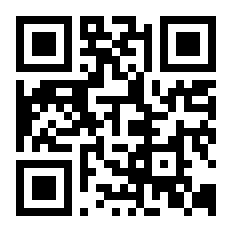 	W tym kontekście zachęcamy wiernych, aby (zwłaszcza na Mszach Świętych w tygodniu) podjęli się lektury Słowa Bożego. Tak dzieje się już np. na Mszach o 900 w tygodniu. Nie ma to oznaczać usunięcia na drugi plan oficjalnie ustanowionych lektorów, ale raczej zwiększenie ich grona. Będziemy zatem poszukiwali takich chętnych dorosłych lektorów. Byłoby dobrze, aby w odpowiedni sposób się przygotowali.Dzisiaj o 1600 w klasztorze Annuntiata Spotkanie Rodzinne, natomiast w naszym kościele o 1700 Koncert Kolęd w wykonaniu chóru „Sursum Corda” z Kędzierzyna-Koźla. Zachęcamy do uczestnictwa. Nie będzie nieszporów. W poniedziałek o 2000 próba scholi.We wtorek o godz. 1530 spotkanie Klubu Seniora, po wieczornej Mszy spotkanie Kręgu Biblijnego, o 1800 próba chóru.Spotkanie Ruchu Rodzin Nazaretańskich w środę po wieczornej Mszy Świętej.Spowiedź dla dzieci w czwartek o 1630. W piątek o 1500 Koronka do Bożego Miłosierdzia.Młodzież zapraszamy na spotkanie w piątek o godz. 1900. W przyszłą niedzielę o 1700 Różaniec i modlitwa Rycerstwa Niepokalanej.W tym tygodniu przypada pierwsza sobota miesiąca. Okazja do spowiedzi w sobotę od godz. 1600.W sobotę msza św. o godz. 630 w intencji Członków Żywego Różańca. Po Mszy Świętej zmiana tajemnic oraz Różaniec.W sobotę od godz. 730 odwiedziny chorych. Zgłoszenia w kancelarii lub zakrystii.W sobotę od godz. 1600 Adoracja Najświętszego Sakramentu. W przyszłą niedzielę o godz. 1200 udzielany będzie sakrament chrztu świętego. Nauka przedchrzcielna dla rodziców i chrzestnych w sobotę o godz. 1900.Kolekta dzisiejsza przeznaczona jest na bieżące potrzeby parafii; z przyszłej niedzieli na potrzeby Seminarium Duchownego i Kurii Diecezjalnej.Za wszystkie ofiary, kwiaty i prace przy kościele składamy serdeczne „Bóg zapłać”. W minionym tygodniu odeszli do Pana: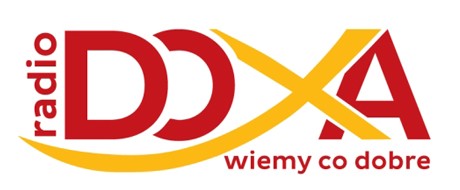 Felicja Sznura, lat 94, zam. na ul. KatowickiejStanisław Wołoszyn, lat 80, zam. na ul. PomnikowejHalina Strózik, lat 70, zam. na ul. Waryńskiego (pogrzeb w poniedziałek, 27 I 2020 o 1200)Wieczny odpoczynek racz zmarłym dać Panie.